AL DIRIGENTE SCOLASTICO ISTITUTO COMPRENSIVO MARTIRI DELLA LIBERTA’SESTO SAN GIOVANNI (MI)CONSEGNA DOCUMENTAZIONEIl sottoscritto genitore/tutore ____________________________________________________________________ dell’alunno/a ________________________________________________________________________________frequentante la classe _____________Sez. _________ del plesso _____________________________________CONSEGNAla seguente documentazione (specificare quale) : ________________________________________________________________ □ originale □ fotocopia________________________________________________________________ □ originale □ fotocopia________________________________________________________________ □ originale □ fotocopiaDistinti saluti.Sesto San Giovanni, __________________	                                             Firma del genitore __________________________________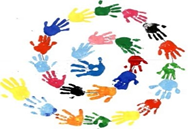 ISTITUTO COMPRENSIVO MARTIRI DELLA LIBERTA’SESTO SAN GIOVANNI (MI)Modulistica  Consegna documentazione